«Горячая линия» в Управлении Росреестра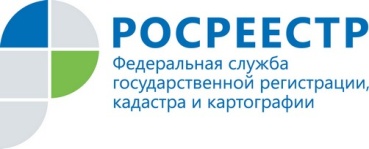  по Ярославской областиУважаемые жители Ярославской области!Управление Росреестра по Ярославской области сообщает :в четверг, 14 июня  2018 года с 11 до 13 часов специалисты отдела геодезии, картографии, землеустройства и мониторинга земель проведут телефонную «горячую линию» по вопросам в сфере геодезии и картографии.Задать интересующие вопросы можно будет в указанное время по телефону : 8(4852) 30 20 27    Ждем ваших звонков!